ҠАРАР			                        №23	                             ПОСТАНОВЛЕНИЕ«06» июнь 2023 й.			                                                         «06» июня 2023 г.О включении в казну сельского поселения Микяшевский сельсовет муниципального района Давлекановский район Республики Башкортостан движимого имуществаВ соответствии со ст. ст. 14, 14.1, 50, 51 Федерального закона от 06.10.2003 года № 131-ФЗ «Об общих принципах организации местного самоуправления в Российской Федерации», Положением «О муниципальной  казне  сельского поселения Микяшевский  сельсовет муниципального района Давлекановский район Республики Башкортостан», утвержденным постановлением администрации сельского поселения Микяшевский сельсовет муниципального района Давлекановский район Республики Башкортостан  №48/1 от 16.12.2013 г.,  Положением «О порядке управления и распоряжения муниципальным имуществом сельского поселения  Микяшевский сельсовет муниципального района Давлекановский район Республики Башкортостан», утвержденным решением Совета сельского поселения Микяшевский сельсовет муниципального района Давлекановский район Республики Башкортостан  №27 от 01.03.2010 г., «Порядком оформления прав пользования муниципальным имуществом и определения годовой арендной платы за пользование муниципальным имуществом сельского поселения Микяшевский сельсовет муниципального района Давлекановский район Республики Башкортостан», утвержденным решением Совета сельского поселения Микяшевский сельсовет муниципального района Давлекановский район Республики Башкортостан  № 4/1 от 28.03.2022 г., решением Совета сельского поселения Микяшевский сельсовет муниципального района Давлекановский район Республики Башкортостан  № 28 от 06.09.2021 г. «О внесении изменения в решения Совета сельского поселения Микяшевский сельсовет муниципального района Давлекановский район Республики Башкортостан по вопросам управления муниципальным имуществом», договором «О безвозмездной передаче муниципального движимого имущества казны муниципального района Давлекановский район Республики Башкортостан» от 30.05.2023 г. №62,п о с т а н о в л я ю:Включить в казну сельского поселения Микяшевский сельсовет муниципального района Давлекановский район Республики Башкортостан объекты движимого имущества согласно приложению №1.2. МКУ Централизованная бухгалтерия муниципального района Давлекановский район Республики Башкортостан заявить сведения в соответсвующий Реестр муниципального имущества, предоставив в администрацию муниципального района Давлекановский район Республики Башкортостан (сектор земельных и имущественных отношений) необходимый пакет документов в сроки, установленные Порядком ведения органами местного самоуправления реестров муниципального имущества, утвержденным приказом Министерства экономического развития Российской Федерации от 30.08.2011 года № 424.3. Контроль за исполнением настоящего постановления оставляю за собой.Глава сельского поселения                                                          А. Р. ГайзуллинПЕРЕЧЕНЬдвижимого имущества, включаемого в казну сельского поселения Микяшевский сельсовет муниципального района Давлекановский район Республики БашкортостанГлава сельского поселения                                                          А. Р. ГайзуллинБашкортостан Республикаһы Дәγләкән районы муниципаль районының Мәкәш ауыл Советы  ауыл биләмәһе хакимиәте453418, Дәγләкән районы,  Мәкәш ауылы,Үҙәк  урам,  46,тел. (34768) 3-82-17, e-mail: Mikash_davl@ufamts.ru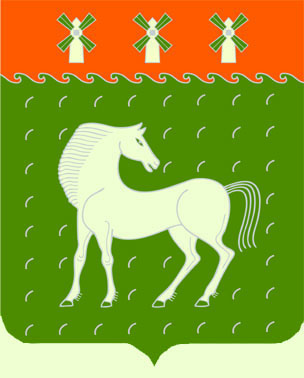 Администрация сельского поселения Микяшевский сельсовет муниципального района               Давлекановский район    Республики Башкортостан453418, Давлекановский район,с.Микяшевоул.Центральная, 46, тел. (34768) 3-82-17, e-mail: Mikash_davl@ufamts.ruПриложение №1к постановлению администрации сельского поселения Микяшевский сельсоветмуниципального района 
Давлекановский район 
Республики Башкортостанот «06» июня 2023 г. №23Вид имуществаКоличество контейнеров, ед.Количество контейнеров, ед.Количество контейнеров, ед.Количество контейнеров, ед.Количество контейнеров, ед.Цена за ед.Сумма, рублиВид имуществаВсегокрасныйжелтыйсинийбежевыйЦена за ед.Сумма, рублиКонтейнеры для раздельного накопления твердых коммунальных отходов3111015034,7845104,34ИТОГО3111015034,7845104,34